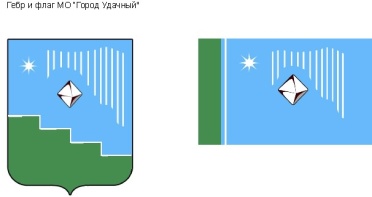 Российская Федерация (Россия)Республика Саха (Якутия)Муниципальное образование «Город Удачный»Городской Совет депутатовIV созывXIII СЕССИЯРЕШЕНИЕ28 ноября 2018 года                                                                                                      	№13-12О внесении изменений в решение городского Совета депутатов  МО «Город Удачный» от 1 апреля 2015 года № 28-4 «Об утверждении Положения о порядке премирования работников органов местного самоуправления муниципального образования «Город Удачный» Мирнинского района Республики Саха (Якутия)»В соответствии с Федеральным Законом от 6 октября 2003 года № 131-ФЗ «Об общих принципах организации местного самоуправления в Российской Федерации», руководствуясь Бюджетным кодексом Российской Федерации, в целях усиления материального стимулирования профессионального и инициативного труда работников органов местного самоуправления муниципального образования «Город Удачный» Мирнинского района Республики Саха (Якутия) и сознания высокой ответственности за результаты своего труда городской Совет депутатов МО «Город Удачный» решил:Внести в приложение к решению городского Совета депутатов  МО «Город Удачный» от 1 апреля 2015 года № 28-4 «Об утверждении Положения о порядке премирования работников органов местного самоуправления муниципального образования «Город Удачный» Мирнинского района Республики Саха (Якутия)» следующие изменения:1) приложение 1 к Положению о порядке премирования работников органов местного самоуправления муниципального образования «Город Удачный» Мирнинского района Республики Саха (Якутия) изложить в редакции согласно приложению 1 к настоящему решению;2) приложение 2 к Положению о порядке премирования работников органов местного самоуправления муниципального образования «Город Удачный» Мирнинского района Республики Саха (Якутия) изложить в редакции согласно приложению 2 к настоящему решению.Настоящее решение подлежит официальному опубликованию (обнародованию) в порядке, предусмотренном Уставом МО «Город Удачный». Настоящее решение вступает в силу после его официального опубликования (обнародования). Контроль исполнения настоящего решения возложить на комиссию по бюджету, налоговой политике, землепользованию, собственности (Иващенко В.М).ПРИЛОЖЕНИЕ 1к решению городского Совета депутатов МО «Город Удачный» от 28 ноября 2018 года №13-12Показатели премирования для распределения премии по итогам работы за месяц(для работников, осуществляющих обязанности по техническому обеспечению деятельности органов местного самоуправления)                                                                                       ______________________________________________________________________ПРИЛОЖЕНИЕ 2к решению городского Совета депутатов МО «Город Удачный» от 28 ноября 2018 года №13-12Показатели премирования для распределения премии по итогам работы за квартал__________________________________Глава города__________А.В. Приходько29 ноября 2018 годадата подписанияПредседатель городского Совета депутатов__________В.В. Файзулин Наименование отделаПоказатели премированияКритерии оценкиРаспределение премии, %Расчет показателяОтветственное должностное лицо (отдел), подтверждающее выполнение показателяСпециалисты, не являющиеся муниципальными служащимиСпециалисты, не являющиеся муниципальными служащимиСпециалисты, не являющиеся муниципальными служащимиСпециалисты, не являющиеся муниципальными служащимиСпециалист по АХЧ1.  Соблюдение правил внутреннего распорядка, локальных нормативных актов, трудовой дисциплиныОтсутствие замечаний, жалоб30Начисляется при отсутствии обоснованных замечанийГлавный специалист по кадрам и муниципальной службеСпециалист по АХЧ2.    Качественное выполнение должностных обязанностей в соответствии с должностной инструкциейОтсутствие замечаний, жалоб30Начисляется при отсутствии обоснованных замечанийГлавный специалист по кадрам и муниципальной службеИнженер по надзору за зданиями и  сооружениямиСвоевременное выполнение ежемесячных планов работПоказатели исполнения (Организация работ, исполнение договорных обязательств, своевременное принятие выполненных работ, отсутствие замечаний)60Начисляется при отсутствии обоснованных замечаний, выполнения показателей ежемесячного планаГлава города, заместители главы администрацииГлавный специалист по энергетическому хозяйству города1. Ответственное выполнение в соответствии с должностной инструкцией1. Отсутствие замечаний, жалоб30Начисляется при отсутствии обоснованных замечаний, выполнения показателей ежемесячного планаГлава города, заместители главы администрацииГлавный специалист по энергетическому хозяйству города2. Своевременная подготовка всей необходимой документации2. Отсутствие нарушения сроков, замечаний30Начисляется при отсутствии обоснованных замечаний, выполнения показателей ежемесячного планаГлава города, заместители главы администрацииГлавный энергетик1. Ответственное выполнение в соответствии с должностной инструкцией1. Отсутствие замечаний, жалоб30Начисляется при отсутствии обоснованных замечаний, выполнения показателей ежемесячного планаГлава города, заместители главы администрацииГлавный энергетик2. Своевременная подготовка всей необходимой документации2. Отсутствие нарушения сроков, замечаний30Начисляется при отсутствии обоснованных замечаний, выполнения показателей ежемесячного планаГлава города, заместители главы администрацииИнженер-программист1. Соблюдение правил внутреннего распорядка, локальных нормативных актов, трудовой дисциплиныОтсутствие замечаний, жалоб30Начисляется при отсутствии обоснованных замечаний, выполнения показателей ежемесячного планаГлавный специалист по кадрам и муниципальной службеИнженер-программист2.   Качественное выполнение должностных обязанностей в соответствии с должностной инструкциейОтсутствие замечаний, жалоб30Начисляется при отсутствии обоснованных замечаний, выполнения показателей ежемесячного планаГлавный специалист по кадрам и муниципальной службеПресс - секретарь1. Соблюдение правил внутреннего распорядка, локальных нормативных актов, трудовой дисциплиныОтсутствие замечаний, жалоб30Начисляется при отсутствии обоснованных замечаний, выполнения показателей ежемесячного планаГлавный специалист по социальной защитеПресс - секретарь2.  Качественное выполнение должностных обязанностей в соответствии с должностной инструкциейОтсутствие замечаний, жалоб30Начисляется при отсутствии обоснованных замечаний, выполнения показателей ежемесячного планаГлавный специалист по социальной защитеИнженер-сметчикОтветственное выполнение в соответствии с должностной инструкциейПоказатели исполнения (Организация работ, исполнение договорных обязательств, своевременное принятие выполненных работ, отсутствие замечаний)60Начисляется при отсутствии обоснованных замечаний, выполнения показателей ежемесячного планаГлава города, заместители главы администрацииСпециалист по обеспечению закупок для муниципальных нуждОтветственное выполнение в соответствии с должностной инструкциейОтсутствие замечаний, жалоб60Начисляется при отсутствии обоснованных замечанийЗаместитель главы администрации по экономике и финансам, главный специалист ФЭОРаботники общеотраслевых профессийРаботники общеотраслевых профессийРаботники общеотраслевых профессийВодитель1 Соблюдение правил внутреннего распорядка, локальных нормативных актов, трудовой дисциплины1. Отсутствие замечаний10Премия начисляется при добросовестном исполнении должностных обязанностей, отсутствии обоснованных нареканийГлава города, заместители главы, главный специалист по кадрам и муниципальной службе, бухгалтерияВодитель2. Содержание закрепленного автомобиля в технически исправном состоянии2. Наличие исправного автомобиля на линии 25Премия начисляется при добросовестном исполнении должностных обязанностей, отсутствии обоснованных нареканийГлава города, заместители главы, главный специалист по кадрам и муниципальной службе, бухгалтерияВодитель3. Своевременное представление путевых листов3. Отсутствие замечаний25Премия начисляется при добросовестном исполнении должностных обязанностей, отсутствии обоснованных нареканийГлава города, заместители главы, главный специалист по кадрам и муниципальной службе, бухгалтерияУборщица 1. Соблюдение правил внутреннего распорядка, локальных нормативных актов, трудовой дисциплиныОтсутствие замечаний, нареканий20Премия начисляется при добросовестном исполнении должностных обязанностейГлавный специалист по кадрам и муниципальной службеУборщица 2. Содержание закрепленной территории в соответствии с требованиями СанПиН (качество ежедневной уборки помещений)Отсутствие замечаний, нареканий40Премия начисляется при добросовестном исполнении должностных обязанностейГлавный специалист по кадрам и муниципальной службеСторож-дворник1. Соблюдение правил внутреннего распорядка, локальных нормативных актов, трудовой дисциплиныОтсутствие замечаний, нареканий30Премия начисляется при добросовестном исполнении должностных обязанностейГлавный специалист по кадрам и муниципальной службеСторож-дворник2. Качественное выполнение должностных обязанностей в соответствии с должностной инструкциейОтсутствие замечаний, нареканий30Премия начисляется при добросовестном исполнении должностных обязанностейГлавный специалист по кадрам и муниципальной службеНаименование отделаПоказатели премированияКритерии оценкиРаспределение премии, до  %Расчет показателяОтветственное должностное лицо (отдел), подтверждающее выполнение показателяОбщие показатели  оценки работы работников:Общие показатели  оценки работы работников:Общие показатели  оценки работы работников:Общие показатели  оценки работы работников:1.Организация эффективного планирования и освоения средств местного бюджета, своевременная реализация МП и предоставление отчетностиПредставленные анализы исполнения бюджета по плановым и фактическим показателям15Премия начисляется при отсутствии замечаний отделов администрации, контролирующих органов, жалоб предприятий, организаций, граждан.Заместитель главы администрации по экономике и  финансам, финансово- экономический  отдел, отдел по бухгалтерскому учету2.Соблюдение регламента администрации, соблюдение инструкции по делопроизводству при оформлении служебной документации, качественная подготовка вопросов на коллегии, совещания, выполнение в сроки НПА администрацииОтсутствие фиксированных нарушений10Премия начисляется при отсутствии замечаний отделов администрации, контролирующих органов, жалоб предприятий, организаций, граждан.Глава города, заместители главы, главный специалист по кадрам и муниципальной службе3.Своевременное предоставление отчетности, достоверной информации, своевременное (качественное) предоставление ответов на обращения граждан, предоставление информации по запросам, поступившим из государственных органов и организаций, исполнение сроков подготовки и предоставления информации по запросам контролирующих органовОтсутствие зафиксированных нарушений сроков, жалоб.15Премия начисляется при отсутствии замечаний отделов администрации, контролирующих органов, жалоб предприятий, организаций, граждан.Заместители главы администрации, главные специалисты по курируемым направлениям4.Выполнение мероприятий перспективного
(годового), квартального, месячного планов  работы
в установленные  сроки Показатели утвержденных планов на отчетный период10Премия начисляется при отсутствии замечаний отделов администрации, контролирующих органов, жалоб предприятий, организаций, граждан.Главный специалист по кадрам и муниципальной службеИтоговое значение общих показателей оценки работы:Итоговое значение общих показателей оценки работы:Итоговое значение общих показателей оценки работы:501.Заместитель главы администрации по экономике и финансамПо итогам работы курируемых отделов, специалистовПо итогам работы курируемых отделов, специалистовПо итогам работы курируемых отделов, специалистовПо итогам работы курируемых отделов, специалистовГлава города1.1. Финансово-экономический отдел1.Проведение постоянного анализа целевого и рационального использования бюджетных средствНедопущение нецелевого и нерационального использования бюджетных средств, отсутствие обоснованных  замечаний контролирующих органов15При отсутствии замечаний, нормативно-правовых актов о нерациональном использовании бюджетных средствГлава города, заместитель главы администрации по экономике и финансам1.1. Финансово-экономический отдел2.Организация и совершенствование экономического процесса, направленного на комплексное и социально – экономическое развитие муниципального образованияПроведение мониторинга программы СЭР, анализ достигнутых показателей10При отсутствии замечаний, нормативно-правовых актов о нерациональном использовании бюджетных средствГлава города, заместитель главы администрации по экономике и финансам1.1. Финансово-экономический отдел3.Обеспечение сбалансированности бюджетаНаличие сбалансированных показателей местного бюджета10При выполнении показателей сбалансированностиГлава города, заместитель главы администрации по экономике и финансам1.1. Финансово-экономический отдел4. Обеспечение эффективного использования процедуры размещения муниципального заказа на поставку товара, выполнение работ, оказание услуг, в соответствии с планом закупок.Соблюдение плана закупок, сроков, отсутствие замечаний по процедуре закупок со стороны контролирующих органов и Участников размещения заказа15При отсутствии срывов размещения заказа, отсутствии замечаний руководителей, контролирующих органов, претензий Участников.Глава города, заместитель главы администрации по экономике и финансам1.2. Ведущий специалист по тарифной политике1. Формирование четкой, эффективной тарифной политики муниципального образованияОтсутствие нарушений законодательства, соблюдение сроков25Премия начисляется при отсутствии замечаний отделов городской администрации, контролирующих органов, жалоб предприятий, организацийЗаместители главы администрации, финансово-экономический  отдел1.2. Ведущий специалист по тарифной политике2. Осуществление мониторинга производственных, инвестиционных программПредставление анализа показателей10Премия начисляется при отсутствии замечаний отделов городской администрации, контролирующих органов, жалоб предприятий, организацийЗаместители главы администрации, финансово-экономический  отдел1.2. Ведущий специалист по тарифной политике3. Своевременная разработка НПА по тарифной политикеОтсутствие нарушений сроков рассмотрения и  принятия.25Премия начисляется при отсутствии замечаний отделов городской администрации, контролирующих органов, жалоб предприятий, организацийЗаместители главы администрации, финансово-экономический  отдел1.4. Ведущий специалист по работе с доходной частью бюджета1. Обеспечение плановых поступлений доходов в городской бюджет от использования муниципального имуществаДанные анализа и аналитической записки20При достижении запланированных показателейФинансово-экономический  отдел1.4. Ведущий специалист по работе с доходной частью бюджета2. Проведение работы по недопущению задолженности в бюджет города по арендным платежам за использование муниципального имуществаОтсутствие задолженности по платежам за использование муниципального имущества15При достижении запланированных показателейОтдел по имущественным и земельным отношениям1.4. Ведущий специалист по работе с доходной частью бюджета3. Своевременная организация мероприятий  по сдаче муниципального имущества в аренду или безвозмездное пользование, реализации муниципального имуществаНаличие заключенных договоров аренды муниципального имущества, в установленные сроки15При достижении запланированных показателейЗаместитель  главы администрации по экономики и финансам1.5.  Отдел по имущественным и земельным отношениям1.Обеспечение плановых поступлений доходов в городской бюджет от использования муниципального имуществаДанные анализа и аналитической записки по достижению показателей20Премия начисляется при отсутствии замечаний отделов администрации, контролирующих органов, жалоб предприятий, организаций, гражданЗаместитель главы администрации по экономике и финансам, финансово-экономический  отделОтдел по имущественным и земельным отношениям(главный специалист)1.5.  Отдел по имущественным и земельным отношениям2. Организация владения, пользования и распоряжения находящимся в муниципальной собственности имуществомЭффективное распоряжение имуществом, отсутствие свободных, незанятых площадей15Премия начисляется при отсутствии замечаний отделов администрации, контролирующих органов, жалоб предприятий, организаций, гражданЗаместитель главы администрации по экономике и финансам, финансово-экономический  отделОтдел по имущественным и земельным отношениям(главный специалист)1.5.  Отдел по имущественным и земельным отношениям3. Выявление бесхозяйного и муниципального неиспользуемого имущества, организация его эффективного использованияПоказатели инвентаризации15Премия начисляется при отсутствии замечаний отделов администрации, контролирующих органов, жалоб предприятий, организаций, гражданЗаместитель главы администрации по экономике и финансам, финансово-экономический  отделОтдел по имущественным и земельным отношениям(главный специалист)1.6. Главный специалист по предпринимательству и потребительскому рынку1. Обеспечение координации видов деятельности в части проведения единой государственной, муниципальной политики и соблюдения законодательства в сфере предпринимательства и потребительского рынка.Отсутствие нарушений законодательства25Премия начисляется при отсутствии замечаний отделов администрации, контролирующих органов, жалоб предприятий, организаций, гражданЗаместитель  главы администрации по экономике и финансам1.6. Главный специалист по предпринимательству и потребительскому рынку2. Содействие развитию потребительского рынка на территории муниципального образованияДостижение показателей эффективности25Премия начисляется при отсутствии замечаний отделов администрации, контролирующих органов, жалоб предприятий, организаций, гражданЗаместитель  главы администрации по экономике и финансам1.7. Главный специалист по архитектуре и градостроительной деятельности1. Отсутствие замечаний, претензий со стороны руководства администрации. Отсутствие жалоб, претензий со стороны организаций, жителей города.Отсутствие замечаний, жалоб15Премия начисляется при отсутствии замечаний отделов администрации, контролирующих органов, жалоб предприятий, организаций, гражданЗаместитель  главы администрации по экономике и финансам1.7. Главный специалист по архитектуре и градостроительной деятельности2. Разработка НПА по направлению. Внесение изменений в НПА в связи с изменением законодательства всех уровней.Отсутствие замечаний, жалоб20Премия начисляется при отсутствии замечаний отделов администрации, контролирующих органов, жалоб предприятий, организаций, гражданЗаместитель  главы администрации по экономике и финансам1.7. Главный специалист по архитектуре и градостроительной деятельности3. Соблюдение должностной инструкции, охраны труда.Отсутствие замечаний, жалоб15Премия начисляется при отсутствии замечаний отделов администрации, контролирующих органов, жалоб предприятий, организаций, гражданЗаместитель  главы администрации по экономике и финансам2.Заместитель главы администрации по городскому хозяйствуПо итогам работы курируемых отделов, специалистовПо итогам работы курируемых отделов, специалистовПо итогам работы курируемых отделов, специалистовПо итогам работы курируемых отделов, специалистовГлава города2.1.Отдел ЖКХ 1.Ответственное выполнение обязанностей с должностной инструкциейОтсутствие замечаний, жалоб25Премия начисляется при отсутствии замечаний отделов администрации, контролирующих органов, жалоб предприятий, организаций, гражданЗаместители главы администрации2.1.Отдел ЖКХ 2.Выявление незаселенных муниципальных жилых помещенийПоказатели инвентаризации10Премия начисляется при отсутствии замечаний отделов администрации, контролирующих органов, жалоб предприятий, организаций, гражданЗаместители главы администрации2.1.Отдел ЖКХ 3. Проведение работы по оплате населением за ЖКУПоказатели роста/снижения задолженности15Премия начисляется при отсутствии замечаний отделов администрации, контролирующих органов, жалоб предприятий, организаций, гражданЗаместители главы администрации2.2. Главный специалист по ГО, ЧС и ПБ1.Разработка проектов и принятие планов мероприятий ГО, предупреждения ЧС, нормативно-правовых документов по вопросам ГО, ЧС и ПБОтсутствие ЧС25Премия начисляется при отсутствии замечаний отделов администрации, контролирующих органов, жалоб предприятий, организаций, гражданЗаместитель главы администрации по городскому хозяйству2.2. Главный специалист по ГО, ЧС и ПБ2. Участие в протокольных мероприятиях КЧС и ПБ, БДД, СанПиН, антитеррористических программах; взаимодействие с органами управления и правоохранительными органами в области ГО, ЧС и ПБ; составление докладов, отчетов по ГО, ЧС и ПБ главе города.Отсутствие нарушений сроков, отсутствие нарушений законодательства25Премия начисляется при отсутствии замечаний отделов администрации, контролирующих органов, жалоб предприятий, организаций, гражданЗаместитель главы администрации по городскому хозяйству2.3. Главный специалист по энергетическому хозяйству города1. Ответственное выполнение обязанностей в соответствии с должностной инструкциейОтсутствие замечаний, предписаний контролирующих органов20Премия начисляется при отсутствии замечаний отделов администрации, контролирующих органов, жалоб предприятий, организаций, гражданЗаместители главы администрации, финансово-экономический отдел.2.3. Главный специалист по энергетическому хозяйству города2. Четкая работа с Подрядчиками, Исполнителями договоров, контрактовОтсутствие нарушения сроков, замечаний15Премия начисляется при отсутствии замечаний отделов администрации, контролирующих органов, жалоб предприятий, организаций, гражданЗаместители главы администрации, финансово-экономический отдел.2.3. Главный специалист по энергетическому хозяйству города3. Своевременная подготовка всей необходимой документацииОтсутствие нарушения сроков, замечаний15Премия начисляется при отсутствии замечаний отделов администрации, контролирующих органов, жалоб предприятий, организаций, гражданЗаместители главы администрации, финансово-экономический отдел.2.4. Главный энергетик1. Ответственное выполнение обязанностей в соответствии с должностной инструкциейОтсутствие замечаний, предписаний контролирующих органов20Премия начисляется при отсутствии замечаний отделов администрации, контролирующих органов, жалоб предприятий, организаций, гражданГлава города, заместители главы администрации2.4. Главный энергетик2. Четкая работа с Подрядчиками, Исполнителями договоров, контрактовОтсутствие нарушения сроков, замечаний15Премия начисляется при отсутствии замечаний отделов администрации, контролирующих органов, жалоб предприятий, организаций, гражданГлава города, заместители главы администрации2.4. Главный энергетик3. Своевременная подготовка всей необходимой документацииОтсутствие нарушения сроков, замечаний15Премия начисляется при отсутствии замечаний отделов администрации, контролирующих органов, жалоб предприятий, организаций, гражданГлава города, заместители главы администрации2.5.Инженер по надзору за зданиями и  сооружениями1. Ответственное выполнение обязанностей с должностной инструкциейОтсутствие замечаний, жалоб15Премия начисляется при отсутствии замечаний отделов администрации, контролирующих органов, жалоб предприятий, организаций, гражданЗаместители главы администрации, финансово-экономический отдел, отдел по бухгалтерскому учету2.5.Инженер по надзору за зданиями и  сооружениями2. Работа с Подрядчиками, привлечение для оказания услуг, выполнения работПоказатели проведения торгов, заключенных договоров20Премия начисляется при отсутствии замечаний отделов администрации, контролирующих органов, жалоб предприятий, организаций, гражданЗаместители главы администрации, финансово-экономический отдел, отдел по бухгалтерскому учету2.5.Инженер по надзору за зданиями и  сооружениями3. Своевременная подготовка исполнительных документов (акты выполненных работ, и.т.д.)Предоставление документов в сроки, оформленные в соответствии с установленными требованиями15Премия начисляется при отсутствии замечаний отделов администрации, контролирующих органов, жалоб предприятий, организаций, гражданЗаместители главы администрации, финансово-экономический отдел, отдел по бухгалтерскому учету2.6. Инженер-сметчик1. Качественная и своевременная подготовка смет на основании поступивших заявок от руководства и специалистов администрации (не позднее 15 рабочих дней)Отсутствие нарушения сроков, замечаний20Премия начисляется при отсутствии замечаний отделов администрации, контролирующих органов, жалоб предприятий, организаций, гражданЗаместители главы администрации, финансово-экономический отдел, отдел по бухгалтерскому учету2.6. Инженер-сметчик2. Работа с подрядчиками, приемка выполненных работ по муниципальным контрактам и договорам подрядаОтсутствие нарушения сроков, замечаний15Премия начисляется при отсутствии замечаний отделов администрации, контролирующих органов, жалоб предприятий, организаций, гражданЗаместители главы администрации, финансово-экономический отдел, отдел по бухгалтерскому учету2.6. Инженер-сметчик3. Ответственное выполнение обязанностей по должностной инструкцииОтсутствие замечаний, жалоб15Премия начисляется при отсутствии замечаний отделов администрации, контролирующих органов, жалоб предприятий, организаций, гражданЗаместители главы администрации, финансово-экономический отдел, отдел по бухгалтерскому учету3. Главный бухгалтерПо итогам работы курируемых специалистовПо итогам работы курируемых специалистовПо итогам работы курируемых специалистовПо итогам работы курируемых специалистовГлава города3.1. Отдел по бухгалтерскому учету1.Целевое и рациональное использование бюджетных средств,Осуществление контроля за соблюдением финансовых обязательствНедопущение нецелевого и нерационального использования бюджетных средств, отсутствие обоснованных  замечаний контролирующих органов, Своевременное исполнение финансовых обязательств (договоров, контрактов, соглашений)20Премия начисляется при отсутствии замечанийГлава города,главный бухгалтер3.1. Отдел по бухгалтерскому учету2. Предоставление достоверной бухгалтерской, налоговой, статистической отчетности в установленные срокиОтсутствие замечаний контролирующих органов10Премия начисляется при отсутствии замечанийГлава города,главный бухгалтер3.1. Отдел по бухгалтерскому учету3.Соблюдение установленных сроков уплаты налогов и сборов в бюджеты всех уровней, страховых взносов в государственные внебюджетные фондыОтсутствие просроченной задолженности  по уплате налогов, сборов во все уровни10Премия начисляется при отсутствии замечанийГлава города,главный бухгалтер3.1. Отдел по бухгалтерскому учету4. Отсутствие замечаний со стороны проверяющих органов по выявленным нарушениям Акты ревизий, проверок10Премия начисляется при отсутствии замечанийГлава города,главный бухгалтер4.Главный специалист по социальным вопросамПо итогам работы курируемых отделов, специалистовПо итогам работы курируемых отделов, специалистовПо итогам работы курируемых отделов, специалистовПо итогам работы курируемых отделов, специалистовГлава города, заместители главы администрации4.1.Отдел   социальной защиты1.Квалифицированная работа с населением по недопущению личностных конфликтов.Отсутствие жалоб и нареканий  от населения 25Премия начисляется при отсутствии замечаний отделов администрации, контролирующих органов, жалоб предприятий, организаций, гражданГлава города, главный специалист по социальным вопросам4.1.Отдел   социальной защиты2.Систематизация информации и работы со служебными документамиОтсутствие нарушений законодательства, полный учет льготной категории. Наличие достоверных данных учета25Премия начисляется при отсутствии замечаний отделов администрации, контролирующих органов, жалоб предприятий, организаций, гражданГлава города, главный специалист по социальным вопросам4.2. Ведущий специалист по молодежной политике и культуре1. Организация и проведение культурно-массовых мероприятий на территории МО «Город Удачный»Активное участие населения в культурно- массовых мероприятиях10Премия начисляется при отсутствии замечанийГлава города, главный специалист по социальным вопросам4.2. Ведущий специалист по молодежной политике и культуре2. Вовлечение молодежи в трудовую деятельность, гражданское и патриотическое воспитание молодежиКачественное проведение общегородских мероприятий с привлечением населения и молодежи города Удачного5Премия начисляется при отсутствии замечанийГлава города, главный специалист по социальным вопросам4.2. Ведущий специалист по молодежной политике и культуре3. Проведение своевременных закупок товаров для организации культурно-массовых мероприятий, организация ведения подотчетаСвоевременная реализация МП и предоставление отчетности в установленный срок.Обеспеченность в соответствии с планом расходования денежных средств и своевременное оформление бухгалтерских документов, отсутствие замечаний отдела по бухгалтерскому учету25Премия начисляется при отсутствии замечанийГлава города, главный специалист по социальным вопросам4.2. Ведущий специалист по молодежной политике и культуре4. Взаимодействие с районным комитетом молодежи и культуры администрации МО «Мирнинский район»Участие населения города Удачного в конкурсах и фестивалях районного и республиканского масштаба.10Премия начисляется при отсутствии замечанийГлава города, главный специалист по социальным вопросам4.3.  Пресс - секретарь1. Соблюдение правил внутреннего распорядка, локальных нормативных актов, трудовой дисциплиныОтсутствие замечаний10Премия начисляется при отсутствии замечаний отделов администрации, контролирующих органов, жалоб предприятий, организаций, гражданГлава города,главный специалист по социальным вопросам4.3.  Пресс - секретарь2. Своевременное размещение информации на официальном сайте и газете «Информационный вестник», подготовка материалов в СМИОтсутствие нарушений сроков40Премия начисляется при отсутствии замечаний отделов администрации, контролирующих органов, жалоб предприятий, организаций, гражданГлава города,главный специалист по социальным вопросам3.4. Ведущий специалист по спорту и ЗОЖ1.Приобщение населения города Удачного к занятиям физической культурой и спортом, ведение здорового образа жизниАктивное участие населения в массовых спортивных мероприятиях.10Премия начисляется при отсутствии замечаний отделов Администрации, контролирующих органов, жалоб предприятий, организаций, гражданГлава города, главный специалист по социальным вопросам, отдел по бухгалтерскому учету, финансово-экономический  отдел3.4. Ведущий специалист по спорту и ЗОЖ2.Эффективное сотрудничество с предприятиями, организациями, образовательными учреждениями города (совместное проведение массовых мероприятий)Качественное проведение совместных мероприятий10Премия начисляется при отсутствии замечаний отделов Администрации, контролирующих органов, жалоб предприятий, организаций, гражданГлава города, главный специалист по социальным вопросам, отдел по бухгалтерскому учету, финансово-экономический  отдел3.4. Ведущий специалист по спорту и ЗОЖ3.Проведение своевременных закупок товаров для организации массовых спортивных мероприятий, организация ведения подотчета.Обеспеченность в соответствии с планом расходования денежных средств и своевременное оформление бухгалтерских документов, отсутствие замечаний отдела по бухгалтерскому учету.20Премия начисляется при отсутствии замечаний отделов Администрации, контролирующих органов, жалоб предприятий, организаций, гражданГлава города, главный специалист по социальным вопросам, отдел по бухгалтерскому учету, финансово-экономический  отдел3.4. Ведущий специалист по спорту и ЗОЖ4.Взаимодействие с районным комитетом физической культуры и спортаУчастие спортсменов города Удачного в соревнованиях районного и республиканского масштаба.10Премия начисляется при отсутствии замечаний отделов Администрации, контролирующих органов, жалоб предприятий, организаций, гражданГлава города, главный специалист по социальным вопросам, отдел по бухгалтерскому учету, финансово-экономический  отдел5. Главный специалист по кадрам и муниципальной службеПо итогам работы курируемых специалистовПо итогам работы курируемых специалистовПо итогам работы курируемых специалистовПо итогам работы курируемых специалистовГлава города5.1. Ведущий специалист секретарь1. Соблюдение правил внутреннего распорядка, локальных нормативных актов, трудовой дисциплины  Отсутствие замечаний 10Премия начисляется при отсутствии замечанийГлава города, заместители главы администрации,главный специалист по кадрам и муниципальной службе5.1. Ведущий специалист секретарь2. Отсутствие обоснованных претензий на выполняемую работу со стороны руководства и сотрудников Отсутствие замечаний со стороны главы, заместителей главы, главного специалиста по кадрам и муниципальной службе10Премия начисляется при отсутствии замечанийГлава города, заместители главы администрации,главный специалист по кадрам и муниципальной службе5.1. Ведущий специалист секретарь3. Качественная организация делопроизводстваОтсутствие просрочки отчетов по контрольным документам30Премия начисляется при отсутствии замечанийГлава города, заместители главы администрации,главный специалист по кадрам и муниципальной службе5.2. Специалист по АХЧ1. Соблюдение правил внутреннего распорядка, локальных нормативных актов, трудовой дисциплиныОтсутствие замечаний10Премия начисляется при отсутствии замечаний и выполнения показателейОтдел по бухгалтерскому учету, финансово-экономический отдел, главный специалист по кадрам и муниципальной службе5.2. Специалист по АХЧ2. Качественное выполнение должностных обязанностей в соответствии с должностной инструкциейОтсутствие замечаний15Премия начисляется при отсутствии замечаний и выполнения показателейОтдел по бухгалтерскому учету, финансово-экономический отдел, главный специалист по кадрам и муниципальной службе5.2. Специалист по АХЧ3. Своевременное проведение работы по подотчету, списанию материальных запасовОтсутствие замечаний бухгалтерии, данные инвентаризации, списание основных средств и материальных запасов25Премия начисляется при отсутствии замечаний и выполнения показателейОтдел по бухгалтерскому учету, финансово-экономический отдел, главный специалист по кадрам и муниципальной службе5.3.  Инженер-программист1. Соблюдение правил внутреннего распорядка, локальных нормативных актов, трудовой дисциплиныОтсутствие замечаний руководителей,  специалистов10Премия начисляется при отсутствии замечаний и выполнения показателейГлавный специалист по кадрам и муниципальной службе5.3.  Инженер-программист2. Бесперебойная работа компьютерной техники и оргтехникиОтсутствие замечаний руководителей,  специалистов20Премия начисляется при отсутствии замечаний и выполнения показателейГлавный специалист по кадрам и муниципальной службе5.3.  Инженер-программист3. Своевременное размещение информации на официальном сайте и газете «Информационный вестник»Отсутствие нарушений сроков20Премия начисляется при отсутствии замечаний и выполнения показателейГлавный специалист по кадрам и муниципальной службе5.4. Водители 1. Содержание закрепленного автомобиля в технически исправном состоянииНаличие исправного автомобиля на линии10Премия начисляется при отсутствии замечаний и при условии выполнения показателейГлава города, заместители главы администрации, отдел по бухгалтерскому учету, специалисты городской администрации5.4. Водители 2.Соблюдение сроков осмотров, проверок и ремонта автотранспортного средстваОтсутствие нарушений сроков/ по путевым листам10Премия начисляется при отсутствии замечаний и при условии выполнения показателейГлава города, заместители главы администрации, отдел по бухгалтерскому учету, специалисты городской администрации5.4. Водители 3.Соблюдение норм расхода ГСМДанные отдела по бухгалтерскому учету10Премия начисляется при отсутствии замечаний и при условии выполнения показателейГлава города, заместители главы администрации, отдел по бухгалтерскому учету, специалисты городской администрации5.4. Водители 4. Своевременное прохождение предрейсового и послерейсового медицинского осмотра, предрейсового технического осмотраПо путевым листам20Премия начисляется при отсутствии замечаний и при условии выполнения показателейГлава города, заместители главы администрации, отдел по бухгалтерскому учету, специалисты городской администрации5.5.Уборщица1. Проведение генеральных уборок высокого качестваПоказатели уборки25Премия начисляется при отсутствии замечаний и при условии выполненияпоказателейГлавный специалист по кадрам и муниципальной службе5.5.Уборщица2. Отличное состояние закрепленной территорииОтсутствие нареканий, замечаний25Премия начисляется при отсутствии замечаний и при условии выполненияпоказателейГлавный специалист по кадрам и муниципальной службе5.6. Сторож - дворник1. Качественное выполнение должностных обязанностей в соответствии с должностной инструкцией Отсутствие нареканий, замечаний, пропажи имущества25Премия начисляется при отсутствии замечаний и при условии выполнения показателейГлавный специалист по кадрам и муниципальной службе5.6. Сторож - дворник2. Отсутствие порчи (потери) имущества во время дежурства.Отсутствие случаев нарушения25Премия начисляется при отсутствии замечаний и при условии выполнения показателейГлавный специалист по кадрам и муниципальной службе6. Правовой отдел1.Качественная подготовка, соответствующая действующему законодательству, заключений правовой экспертизы проектов решений городского Совета депутатов, нормативных документов администрации, иных документов нормативного характераОтсутствие замечаний, нарушений законодательства контролирующих органов20Премия начисляется при отсутствии обоснованных замечаний, нарушенийГлава города, заместители главы администрации6. Правовой отдел2. Проведение мероприятий по укреплению договорной и финансовой дисциплиныОтсутствие нарушений15Премия начисляется при отсутствии обоснованных замечаний, нарушенийГлава города, заместители главы администрации6. Правовой отдел3. Проведение эффективной претензионной и исковой работыКоличество подготовленных и переданных в судебные органы материалов15Премия начисляется при отсутствии обоснованных замечаний, нарушенийГлава города, заместители главы администрации7. Секретариат городского Совета1.Осуществление эффективной нормотворческой деятельности Отсутствие замечаний15Премия начисляется при отсутствии обоснованных замечаний, нарушенийГлава города, Председатель городского Совета депутатов7. Секретариат городского Совета2. Ведение мониторинга муниципальных правовых актов в целях обобщения, систематизации, оценки муниципальных правовых актов и практики их применения Отсутствие замечаний15Премия начисляется при отсутствии обоснованных замечаний, нарушенийГлава города, Председатель городского Совета депутатов7. Секретариат городского Совета3. Качественная организация работы городского Совета депутатов МО «Город Удачный» Отсутствие замечаний20Премия начисляется при отсутствии обоснованных замечаний, нарушенийГлава города, Председатель городского Совета депутатов8.Специалист по обеспечению закупок для муниципальных нужд1.Своевременное составление и осуществление плана закупок для муниципальных нужд Соблюдение установленных сроков25Премия начисляется при отсутствии обоснованных замечаний, нарушенийГлава города, заместители главы администрации, финансово-экономический отдел8.Специалист по обеспечению закупок для муниципальных нужд2. Организация и совершенствование мероприятий по снижению издержек в области логистики, по созданию и поддерживанию оптимального уровня материальных запасовНаличие оптимального уровня материальных запасов 10Премия начисляется при отсутствии обоснованных замечаний, нарушенийГлава города, заместители главы администрации, финансово-экономический отдел8.Специалист по обеспечению закупок для муниципальных нужд3. Организация контроля за качеством и своевременностью поставки товаров (работ, оказание услуг) Отсутствие нарушений к срокам поставки и нарушений к требованию качества товара (работы, услуги)15Премия начисляется при отсутствии обоснованных замечаний, нарушенийГлава города, заместители главы администрации, финансово-экономический отдел9.Военно-учетный отдел1.Постановка граждан на воинский учетОтсутствие замечаний со стороны контролирующих органов, жалоб15Премия начисляется при отсутствии обоснованных замечаний, нарушенийГлава города9.Военно-учетный отдел2. Проведение призываОтсутствие обоснованных замечаний комиссии, контролирующих органов 20Премия начисляется при отсутствии обоснованных замечаний, нарушенийГлава города9.Военно-учетный отдел3. Проведение проверки, сверки организаций, находящихся на территории городаНаличие достоверных данных учета15Премия начисляется при отсутствии обоснованных замечаний, нарушенийГлава города